MemoriesAdam Levine, Michael Pollack, Jacob Kasher Hindlin, Jonathan Bellion, Vincent Ford, Stefan Johnson, Jordan Johnson (as recorded by Maroon 5 2019)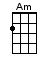 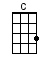 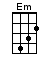 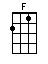 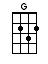 < Strum suggestion >/[C]      /[G]      /[Am]     /[Em]     /[F]      /[C]      /[F]      /[G]      // D   X u / D   X   / D   X u / D   X   / D   X u / D   X   / D   X u / D   X   // 1 + 2 + / 1 + 2 + / 1 + 2 + / 1 + 2 + / 1 + 2 + / 1 + 2 + / 1 + 2 + / 1 + 2 + /INSTRUMENTAL CHORUS:  / 1 2 / 1 2 /[C] Here’s to the ones that we [G] got[Am] Cheers to the wish you were [Em] here but you’re not‘Cause the [F] drinks bring back all the [C] memoriesOf [F] everything we’ve been [G] throughCHORUS:[C] Here’s to the ones that we [G] got[Am] Cheers to the wish you were [Em] here but you’re not‘Cause the [F] drinks bring back all the [C] memoriesOf [F] everything we’ve been [G] through[C] Toast to the ones here to-[G]day[Am] Toast to the ones that we [Em] lost on the way‘Cause the [F] drinks bring back all the [C] memoriesAnd the [F] memories bring back [G] memories bring back [C] youThere’s a [C] time that I re-[G]memberWhen I [Am] did not know no [Em] painWhen I [F] believed in for-[C]everAnd every-[F]thing would stay the [G] sameNow my [C] heart feel like De-[G]cemberWhen some-[Am]body say your [Em] name‘Cause I [F] can’t reach out to [C] call youBut I [F] know I will one [G] day, hey[C] Everybody [G] hurts sometimes[Am] Everybody hurts some-[Em]day, eh eh[F] But everything gon’ [C] be alright[F] Go on raise a glass and [G] say, ehCHORUS:[C] Here’s to the ones that we [G] got[Am] Cheers to the wish you were [Em] here but you’re not‘Cause the [F] drinks bring back all the [C] memoriesOf [F] everything we’ve been [G] through[C] Toast to the ones here to-[G]day[Am] Toast to the ones that we [Em] lost on the way‘Cause the [F] drinks bring back all the [C] memoriesAnd the [F] memories bring back [G] memories bring back [C] youDoo do [G] do-do doo do [Am] Do do do do [Em] do-do doo do[F] Do do do do [C] do do doo[F] Memories bring back [G] memories bring back [C] youThere’s a [C] time that I re-[G]memberWhen I [Am] never felt so [Em] lostWhen I [F] felt all of the [C] hatredWas too [F] powerful to [G] stop, oh yeahNow my [C] heart feel like an [G] emberAnd it’s [Am] lighting up the [Em] darkI’ll car-[F]ry these torches [C] for youThat you [F] know I’ll never [G] drop, yeah[C] Everybody [G] hurts sometimes[Am] Everybody hurts some-[Em]day, eh eh[F] But everything gon’ [C] be alright[F] Go on raise a glass and [G] say, ehCHORUS:[C] Here’s to the ones that we [G] got (oh oh)[Am] Cheers to the wish you were [Em] here but you’re not‘Cause the [F] drinks bring back all the [C] memoriesOf [F] everything we’ve been [G] through (oh no)[C] Toast to the ones here to-[G]day (ay ay)[Am] Toast to the ones that we [Em] lost on the way‘Cause the [F] drinks bring back all the [C] memoriesAnd the [F] memories bring back [G] memories bring back [C] youDoo do [G] do-do doo do [Am] Do do do do [Em] do-do doo do[F] Do do do do [C] do do doo[F] Memories bring back [G] memories bring back [C] youDoo do [G] do-do doo do [Am] Do do do do [Em] do-do doo do[F] Do do do do [C] do do doo (oo yeah)[F] Memories bring back [G] memories bring back [C] you[G] Yeah, yeah [Am] yeah [Em] Yeah yeah [F] yeah [C][F] Memories bring back [G] memories bring back [C] youwww.bytownukulele.ca